lMADONAS NOVADA PAŠVALDĪBA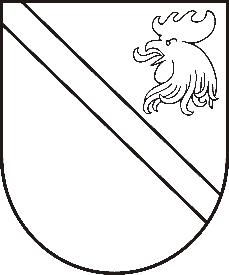 Reģ. Nr. 90000054572Saieta laukums 1, Madona, Madonas novads, LV-4801 t. 64860090, fakss 64860079, e-pasts: dome@madona.lv ___________________________________________________________________________MADONAS NOVADA PAŠVALDĪBAS DOMESLĒMUMSMadonā2019.gada 17.septembrī								Nr.421									(protokols Nr.17, 45.p.)Par Madonas novada pašvaldības pirmsskolas izglītības iestāžu nolikumu apstiprināšanuIr izstrādāti trīs Madonas novada pašvaldības pirmsskolas izglītības iestāžu nolikumu projekti jaunā redakcijā, jo izmaiņas ir notikušas gan ārējos normatīvajos dokumentos, gan izglītības iestādes darbībā. Noklausījusies domes priekšsēdētāja A.Lungeviča sniegto informāciju, ņemot vērā 12.09.2019. Izglītības un jaunatnes lietu komitejas un 17.09.2019. Finanšu un attīstības komitejas atzinumus, atklāti balsojot: PAR – 11 (Agris Lungevičs, Ivars Miķelsons, Andrejs Ceļapīters, Antra Gotlaufa, Artūrs Grandāns, Gunārs Ikaunieks, Valda Kļaviņa, Rihards Saulītis, Inese Strode, Aleksandrs Šrubs, Gatis Teilis), PRET – NAV, ATTURAS – NAV, Madonas novada pašvaldības dome  NOLEMJ:1.Apstiprināt Madonas pilsētas pirmsskolas izglītības iestādes “Saulīte” nolikumu. 1.1. Atzīt par spēku zaudējušu Madonas novada pašvaldības domes 21.03.2017. sēdes lēmumu Nr.113 “Par Madonas pilsētas pirmsskolas izglītības iestādes “Saulīte” nolikumu apstiprināšanu” (protokols Nr.6; 21.p.).2.Apstiprināt Madonas pilsētas pirmsskolas izglītības iestādes “Priedīte” nolikumu.2.1. Atzīt par spēku zaudējušu Madonas novada pašvaldības domes 20.12.2016. sēdes lēmumu Nr.691 “Par Madonas pilsētas pirmsskolas izglītības iestādes “Priedīte” nolikumu apstiprināšanu” (protokols Nr.26; 41.p.).3.Apstiprināt Praulienas pagasta pirmsskolas izglītības iestādes “Pasaciņa” nolikumu.3.1. Atzīt par spēku zaudējušu Madonas novada pašvaldības domes 18.10.2016. sēdes lēmumu Nr.560 “Par Praulienas pagasta pirmsskolas izglītības iestādes “Pasaciņa” nolikumu apstiprināšanu” (protokols Nr.21; 19.p.).Pielikumā: Madonas pilsētas pirmsskolas izglītības iestāžu “Saulīte”, “Priedīte”, “Pasaciņa” nolikumi.Domes priekšsēdētājs						A.Lungevičs